Grade 9 Science (SCI 10F)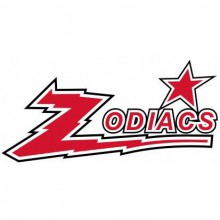 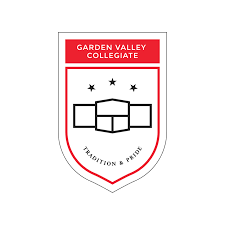  Room W25 Ms. L. Kalytalaura.kalyta@gvsd.caWebsite: misskalytaonline.weebly.com Course DescriptionGrade 9 Science is a wonderful course in which you get a sampling of the various disciplines that Science has to offer. The following are the units of this course, each with a brief description.Atoms and Elements: In this unit you will discover the basic building block of life: an atom. We will look at all the development of the current model of the atom, the Periodic Table and how we can use it, as well as the properties of elements and compounds. Reproduction: Ever wonder how organisms reproduce, or multiply? We see new life form every day, however this unit will take you in further to see what happens on a microscopic level and just how differences between individuals are created. Topics covered include cell division, methods of reproduction, human reproductive systems, and basic genetics. Nature of Electricity: In today’s world we use electricity for almost every! We will look at different types of electricity and explore how different circuits work. A little bit of simple math is thrown into this unit in order to calculate certain things including household power consumption!Exploring the Universe: Ever wonder what is out there beyond our world? In this 4th Unit we will touch on what is out there in space. Supplies NeededNotebook or loose leaf in a binder	Something to write with (I suggest a pencil)CalculatorAn open mindGradingThe following is a summary of how students in Grade 9 Science will receive their final grade:Assignments/Projects/Labs	50%				           		Unit Tests/Quizzes  	30%Final Exam  	20%Total	100%Class ExpectationsBe on time.Be prepared.Be responsible. Be accountable.Be respectful.Be willing to learn.“Good enough” is not good enough. (Always give it 100% of your efforts, not just 50%.)Leave your cellphones in your bag or locker. Daily Assignment Policy There will be both individual and group projects to complete.  During group projects (labs, experiments and research projects) students will receive marks for the final project and also for their contribution to the assignment. Lab reports will be written following a particular method used in all science classes in GVC. DeadlinesEach hand-in assignment and project will be given a due date. It is expected that the student will complete and hand in the work on or before this due date. A penalty of 2% per day, to a maximum of 20%, may be assessed up to the date the assignment is returned. If the assignment is not received before the work is returned to the students, an alternative assignment may be required. Late assignments will not be assessed after a Unit Test has been given. Electronic DevicesElectronic devices are not to be seen or heard in the classroom. Loss of the device for the period will occur if the device is out during class. However, at the discretion of the teacher, there may be opportunities for students to use their device during work time only. If there is an emergency which requires you to contact your child, please call the school (204-325-8008). Contact InformationPlease do not hesitate to contact me by phone or email if you have any questions regarding assignments, quizzes, tests, or classroom expectations. If a class is missed, there will be daily updates happening on the homepage of my website misskalytaonline.weebly.com, to ensure each student stays up to date with class material. Notes and assignments will be posted under the respective Grade/Subject and Unit tabs. Laura KalytaEmail: laura.kalyta@gvsd.caTelephone: 204-325-8008*** Please tear off this page and return to school ASAP!***Parent/Guardian InformationAt GVC, we are using a Student Information program called PowerSchool, which can be accessed through our school website (gvc.gvsd.ca). From here, you can always be kept up to date with your son/daughter’s classes.Please select a preferred parent to communicate with, and choose the preferred form of communication:Parent Name: 		Phone:		Email: 		Text:			Other: 		Please sign below and send this form back to the school to acknowledge that you have read and understood the course outline. Thank you!Student’s NameParent/Guardian Signature